TEAM  EVENT – Olympus TrophyWe wish to enter the following team for the team event:Name of Team:This event shall be for teams of three boats which are racing under IRC/Scratch handicaps.Any combination of boats from any IRC and Scratch Division is acceptable providing boats are not from the same class.  No boat shall be a member of more than one team.Following the final race of the Autumn League and taking into account discards, the combined scores of the three boats shall apply and the winning team will be that with the lowest number of cumulative points.Competitors should advise the Race Office in writing of their teams prior to 1100 on Saturday 16th September 2017.Signed:      						  Date:    		 Phone:     				                 		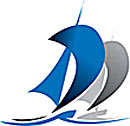 HOWTH YACHT CLUBAUTUMN LEAGUE 2017Organised by Howth Yacht Club Ltd.16th, 23rd & 30th September 
7th, 14th & 21st October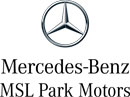 ClassSail No.Boat Name Owner 123